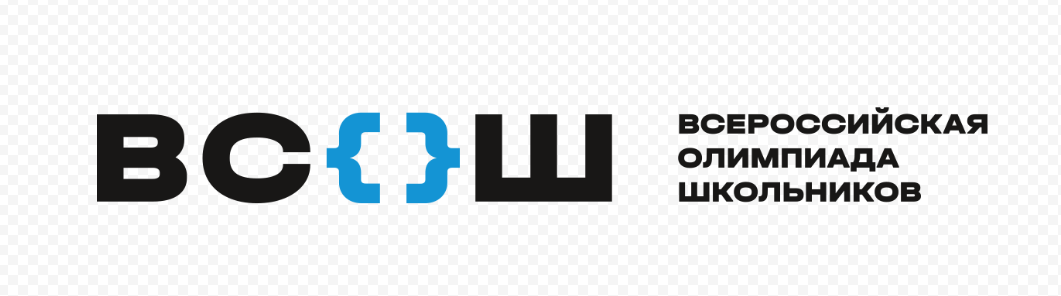 ГРАФИК ПРОВЕДЕНИЯ школьного этапа ВсОШ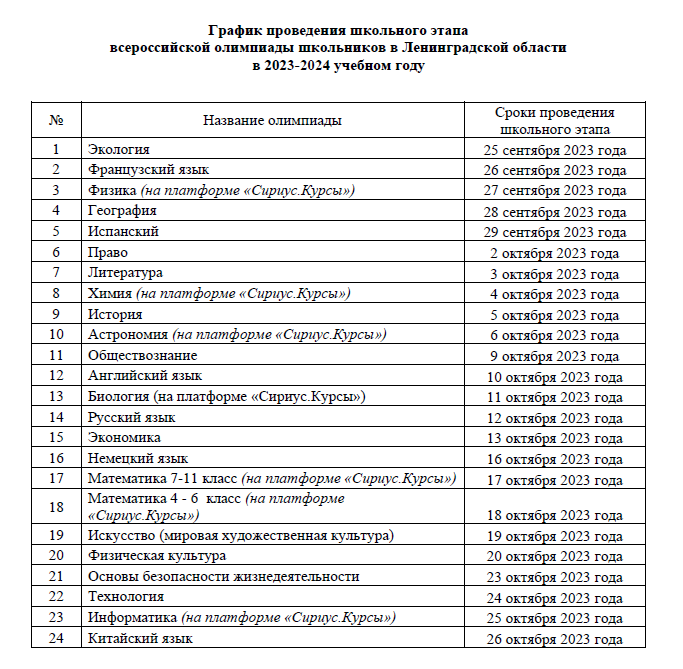 